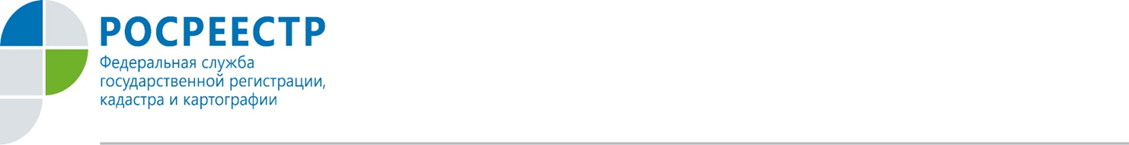 Росреестр по Орловской области напоминает, что с августа 2018 года, после вступления в силу изменений, внесенных в Градостроительный кодекс РФ, изменились требования к подготовке акта обследования, предоставляемого для снятия объекта недвижимости с кадастрового учета в связи с его сносом.Акт обследования подготавливается кадастровым инженером по результатам осмотра объекта недвижимости, прекратившего свое существование.Если при сносе садового дома, гаража, сарая или объекта индивидуального жилищного строительства к акту обследования достаточно приложить решение собственника о сносе, то в отношении иных объектов капитального строительства обязательным является проект организации работ по сносу такого объекта.Обращаем внимание, что собственник недвижимости в обязательном порядке до осуществления сноса не позднее, чем за семь рабочих дней должен предоставить в органы местного самоуправления уведомление о планируемом сносе объекта капитального строительства, а после его ликвидации также  в течение семи рабочих дней уведомить о завершении сноса. ВАЖНО: «Если после сноса объекта недвижимости собственник не снял его с кадастрового учета и не прекратил право собственности, сведения о недвижимости, по-прежнему, хранятся в Едином государственном реестре недвижимости и, соответственно, направляются в налоговую службу и налог на недвижимость продолжает начисляться», - пояснила руководитель Управления Росреестра по Орловской области Надежда Кацура.Пресс-служба Росреестра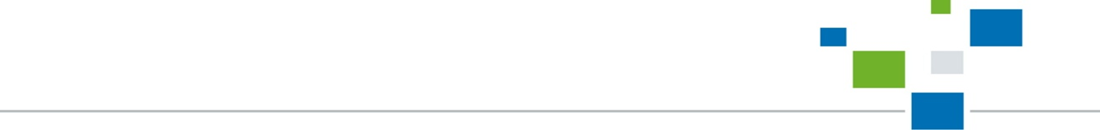 по Орловской области